GROUP PROCESSING / TREATMENT MAPSelect SQ products when possible.Never give an injection in the rear leg or top butt.Group:____________ 	Date:_____________  	 ID: 	Rt. Ear/ Lft Ear:   ____________Booster/Reprocess Date:_____________		Pen/Pasture #:    ____________Class:  S / H / Bulls / Cows	Age:_____	Weight:_________  Hd. Processed  ________Other Management ():  Castrate___ Dehorn ___  Other ___________ 	Crew _________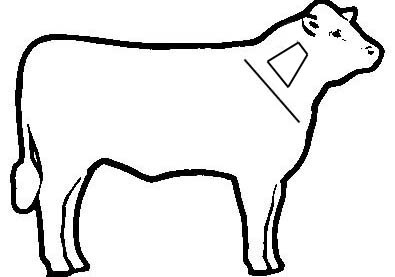 	Right	Left	*ROA – Route of AdministrationGroup:__________Mass Medication(Injectable, Feed, Water)Group/Pen Record*Withdrawal DateIndividual Treatment Record(Within a Group)Cattle Transfer RecordGroup:__________	Page______Individual Treatment Record(Within a Group)Group:__________Mass Medication In FeedGroup/Pen RecordCattle Transfer Record(Group Record)Cattle Transfer Record(Individual Record)Individual Treatment RecordProduct andCompanyLot orSerial #Exp.DateROA*DoseBoosterDateWithdrawalDate1. 2.3.4.5.6.7.8.Comments:Date MedicationSerial/Lot #DoseDosageDate Treatment EndedCommentsWD*I.D.DateTemp.DiagnosisTreatment/ProductSerial/Lot #DosageGivenROA/LocationDate of WithdrawalProc.InitialsNumber ReceivedDate ReceivedNumber ShippedDate ShippedShipped ToWithdrawal Check ByNotes:I.D.DateTemp.DiagnosisTreatment/ProductSerial/Lot #Dosage GivenROA/LocationDate of WithdrawalProc.InitialsDate StartedMedicationAmount/TonProjectedIntakeProjectedDose/HeadActualIntakeActualDose/HeadEnd of FeedingWithdrawalDateNotes:Group No.Number ReceivedDate ReceivedNumber ShippedDate ShippedShipped ToWithdrawal Check ByIndividual I.D. # Group Of OriginDate ReceivedDate ShippedShipped ToWithdrawal Check ByDateI.D.GroupTemp.DiagnosisTreatment/ProductSerial/Lot #DosageGivenROA/LocationDate of WithdrawalProc.InitialsComments